นายสมาน  จันทร์สม นายกองค์การบริหารส่วนตำบลกุดรังพร้อมเจ้าหน้าที่ พนักงาน ลูกจ้าง และสมาชิกสภา อบต. ร่วมกันทำความสะอาดและปรับภูมิทัศน์บริเวณโดยรอบ อบต.กุดรัง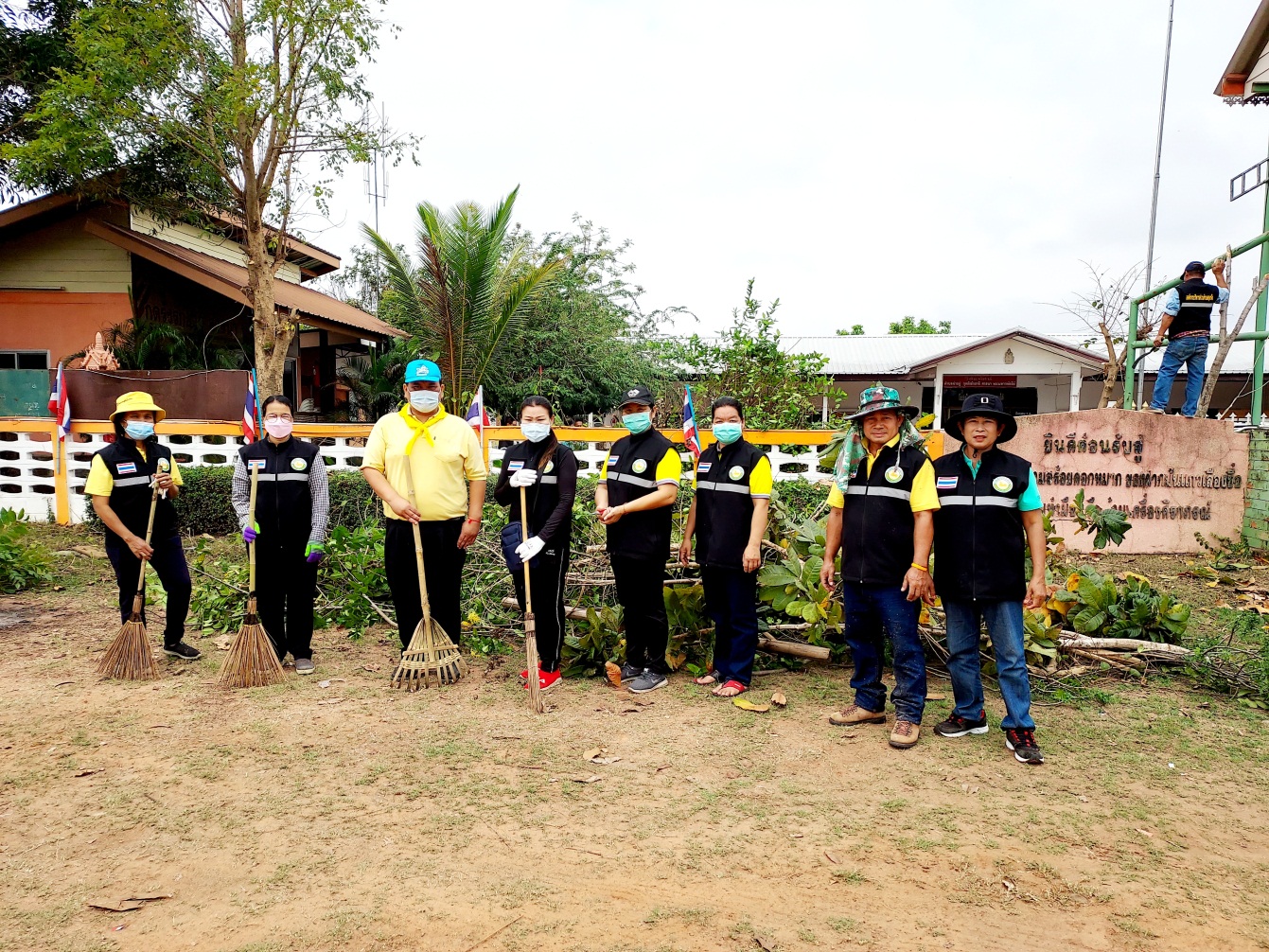 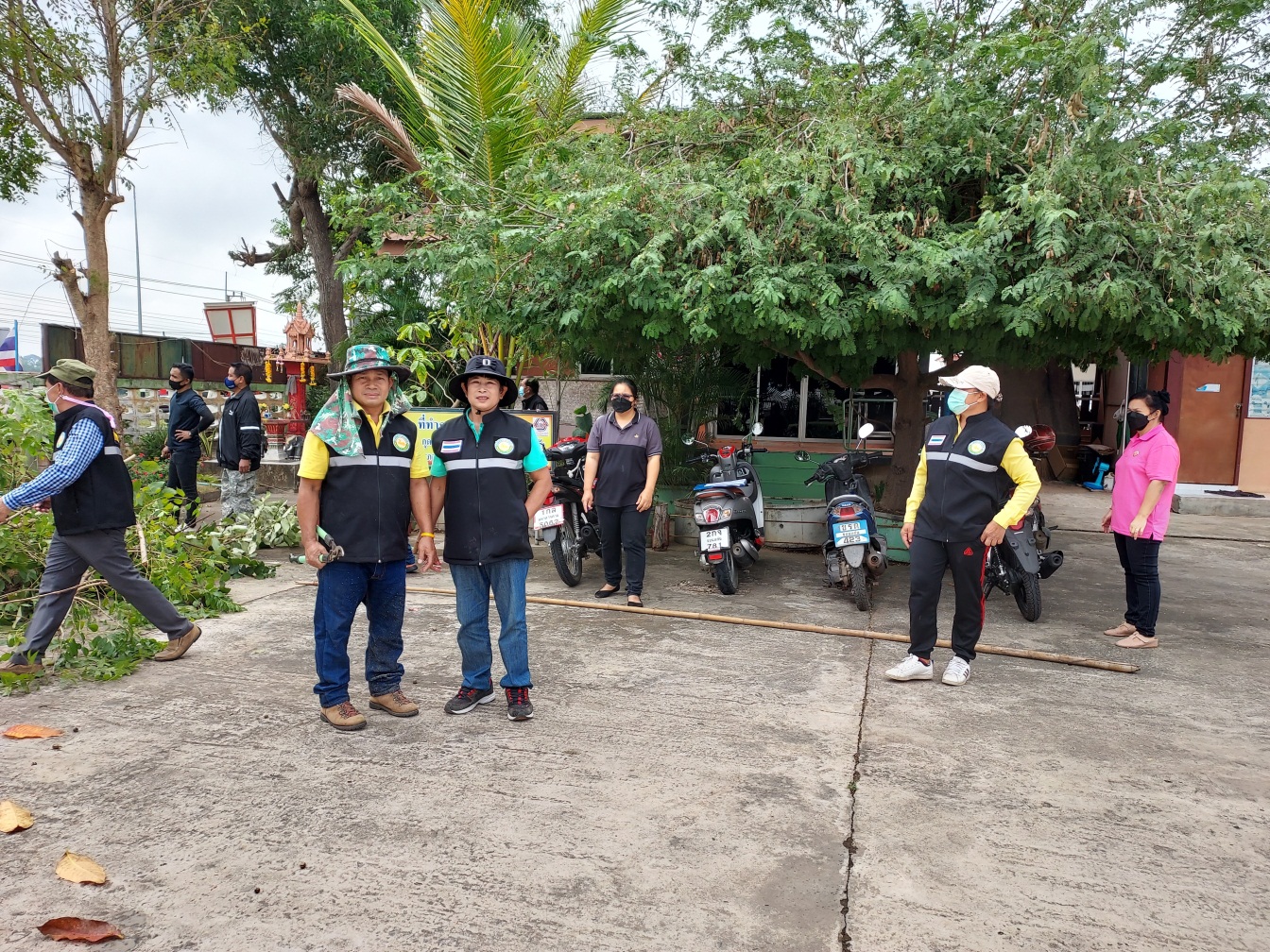 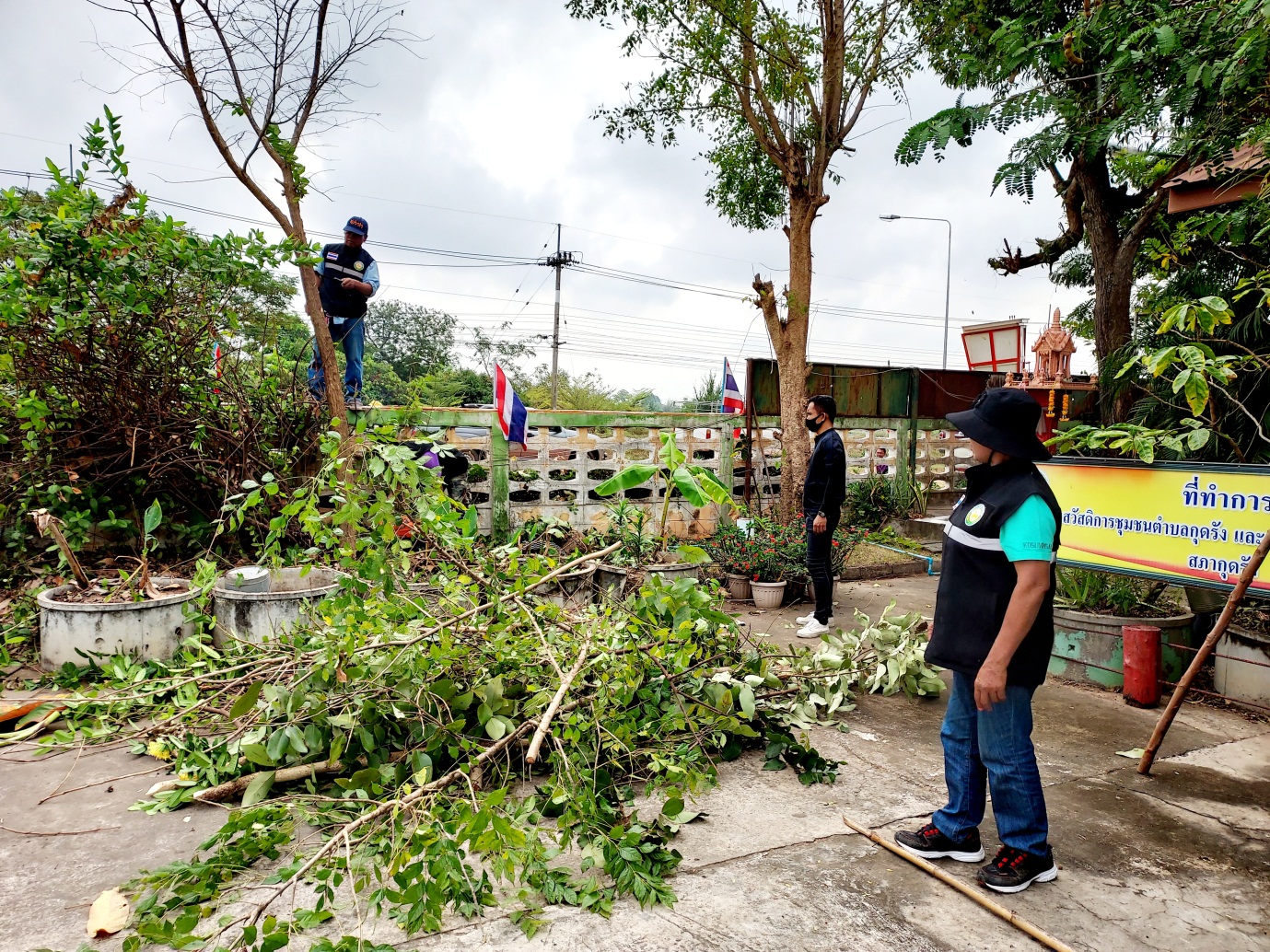 